Сумська міська радаVІІ СКЛИКАННЯ IX СЕСІЯРІШЕННЯвід 30 березня 2016 року № 484-МРм. СумиРозглянувши пропозицію Сумського міського голови Лисенка О.М., відповідно до статті 10 Закону України «Про службу в органах місцевого самоврядування», керуючись статтею 25 Закону України «Про місцеве самоврядування в Україні», Сумська міська радаВИРІШИЛА:Затвердити заступником міського голови з питань діяльності виконавчих органів ради Журбу Олександра Івановича.Міський голова								О.М. ЛисенкоВиконавець: Антоненко А.Г.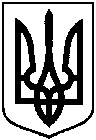 Про затвердження  Журби О.І. заступником Сумського міського голови